HALF SEASON TICKET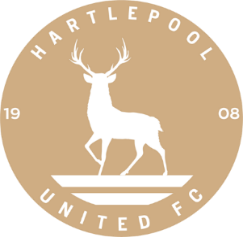 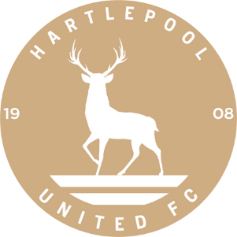 APPLICATION FORMSEASON 2018/19PLEASE COMPLETE ONE APPLICATION FORM PER PERSONName:		_____________________________________________________________________Address:	_____________________________________________________________________		_____________________________________________________________________Date of Birth:	_______________________________Telephone:	_____________________________   Mobile: _______________________________Email Address:	_____________________________________________________________________CHOOSE YOUR OPTIONHalf Season Ticket (valid for 10 games from Gateshead 01.01.19 onwards)			___Poolie Combo Half Season Ticket (valid for 10 games out of 14 from Barnet 18.11.18 onwards)	___Adult 	£150	Senior	£75	Armed Forces	£75	Student	£75	Under 19	£70Under 16	£40Area of Ground (Half Season Ticket option only)	Prestige CK Stand _____	Disabled Enclosure _____	Prostate Cancer UK Stand _____EDC Neale Cooper Stand _____		EDC Neale Cooper Terrace _____Collection ____		Recorded Delivery Postage (additional £2.00) ____Total to Pay:	£_____		Payment Method:	Cash ____	Cheque ____				Card ______________________________ Exp _____ Sec _____All tickets are sold subject to the Club’s terms and conditions, available upon request or online at www.hartlepoolunited.co.uk/tickets.                                                                                                               Signature: _____________________________________ Date: __________________________